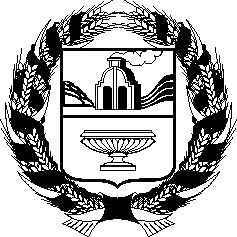 АЛТАЙСКОЕ КРАЕВОЕ ЗАКОНОДАТЕЛЬНОЕ СОБРАНИЕПОСТАНОВЛЕНИЕг. БарнаулВ соответствии со статьей 73 Устава (Основного Закона) Алтайского края Алтайское краевое Законодательное Собрание ПОСТАНОВЛЯЕТ:1. Принять закон Алтайского края «О внесении изменений в приложение к закону Алтайского края «О Реестре должностей государственной гражданской службы Алтайского края».2. Направить указанный Закон Губернатору Алтайского края для подписания и обнародования в установленном порядке.№О законе Алтайского края «О внесе-нии изменений в приложение к зако-ну Алтайского края «О Реестре должностей государственной граж-данской службы Алтайского края»ПроектПредседатель Алтайского краевого Законодательного СобранияА.А. Романенко